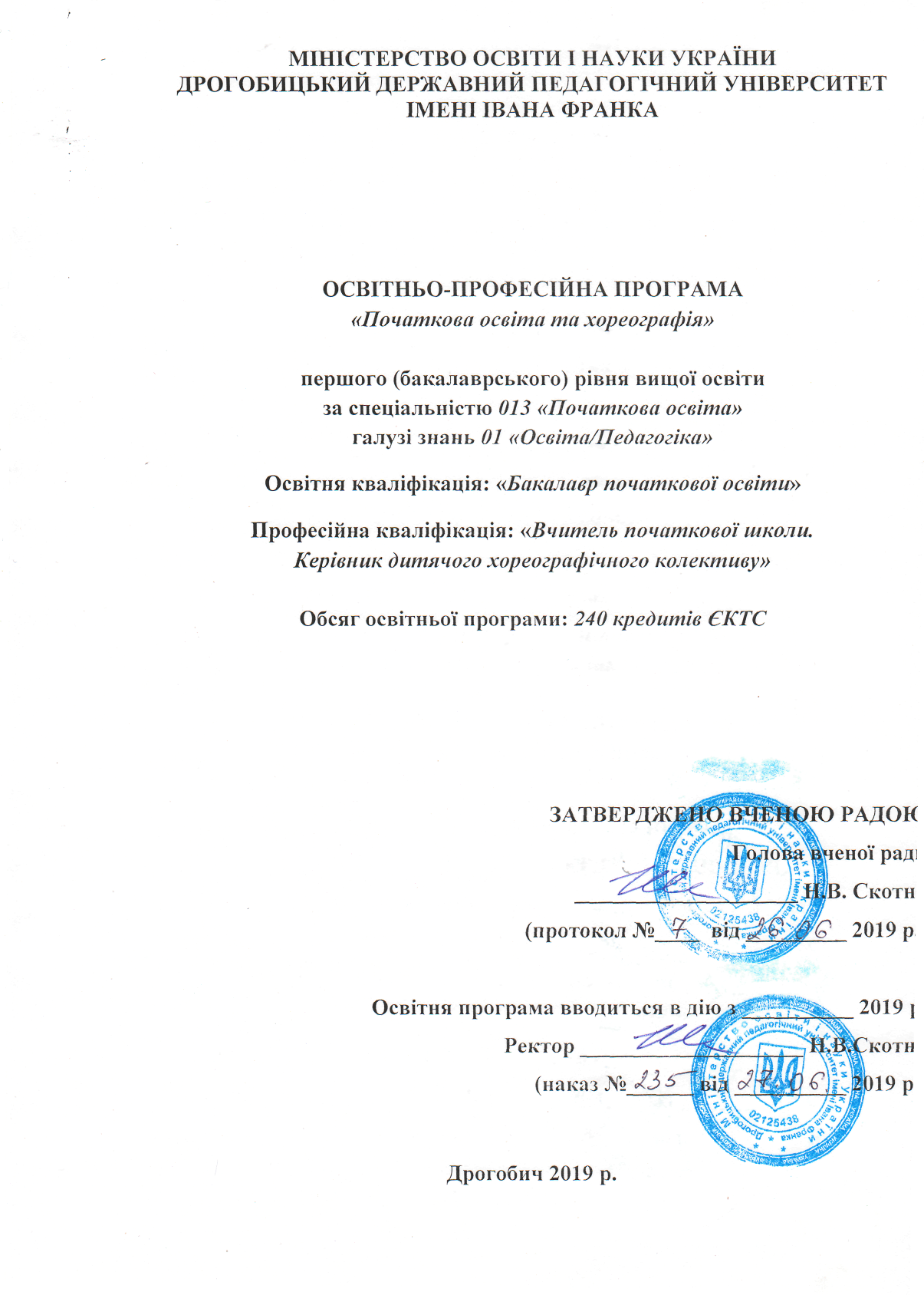 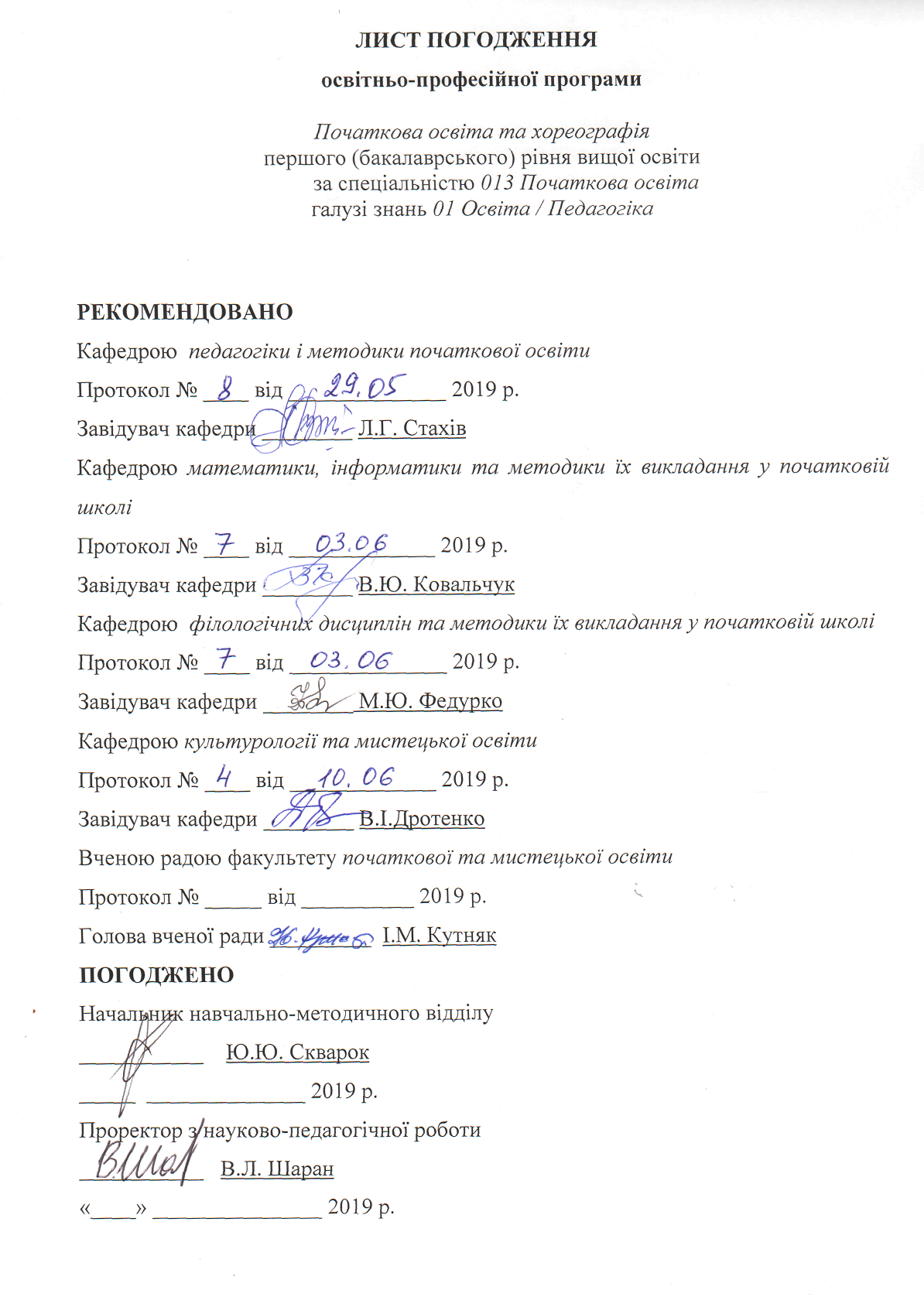 ПЕРЕДМОВАОсвітньо-професійну програму розроблено робочою групою у складі:Дротенко Валентина Іванівна, кандидат філософських наук,доцент, завідувач кафедри культурології та мистецької освіти;Жигайло Оксана Омелянівна, кандидат психологічних наук, доцент кафедри математики, інформатики та методики їх викладання у початковій школі;Калита Наталія Іванівна кандидат педагогічних наук, доцент кафедри педагогіки і методики початкової освіти, гарант освітньої програми;Ковальчук Володимир Юльянович, доктор педагогічних наук, професор, завідувач кафедри математики, інформатики та методики їх викладання у початковій школі;Луців Світлана Ігорівна, кандидат педагогічних наук, доцент кафедри філологічних дисциплін та методики їх викладання у початковій школі;Муляр Наталія Михайлівна, кандидат педагогічних наук, доцент кафедри педагогіки і методики початкової освіти;Пантюк Микола Павлович, доктор педагогічних наук, професор кафедри педагогіки і методики початкової освіти;Сосяк Мирослава Миколаївна, кандидат педагогічних наук, доцент, завідувач кафедри порівняльної педагогіки та методики викладання іноземних мов;Сидор Михайло Богданович, кандидат мистецтвознавства,доценткафедри культурології та мистецької освіти;Стахів Лілія Григорівна, кандидат педагогічних наук, доцент, завідувач кафедри педагогіки і методики початкової освіти, керівник робочої групи;Федурко Марія Юліанівна, доктор філологічних наук, професор, завідувач кафедри філологічних дисциплін та методики їх викладання у початковій школі;Фриз Петро Іванович, кандидат мистецтвознавства,доценткафедри культурології та мистецької освіти;Шаран Олександра Василівна, кандидат педагогічних наук, доцент кафедри математики, інформатики та методики їх викладання у початковій школі.1. Профіль освітньої програми «Початкова освіта та хореографія»за спеціальністю 013 «Початкова освіта»2. Перелік компонент освітньо-професійної програми та їх логічна послідовність2.1. Перелік компонентів освітньої програми2.2. Структурно-логічна схема освітньої програми3. Форма атестації здобувачів вищої освітиПідсумковаатестація здобувачів вищої освіти здійснюється у формі кваліфікаційного екзамену з фахових методик початкової освіти та кваліфікаційного екзамену з хореографії та методики її навчання і завершується видачею документа встановленого зразка про присудження здобувачу вищої освіти ступеня бакалавра. Атестація здійснюється відкрито і публічно.4. Матриця відповідності програмних компетентностей компонентам освітньої програми (Таблиця 1)5. Матриця забезпечення програмних результатів навчання (ПРН) відповідним компонентам освітньої програми (Таблиця 2)1 – Загальна інформація1 – Загальна інформаціяПовна назва закладу вищої освіти та структурного підрозділуДрогобицький державний педагогічний університет імені Івана Франка Факультет початкової та мистецької освітиКафедра педагогіки і методики початкової освітиКафедра математики, інформатики та методики їх викладання у початковій школіКафедра філологічних дисциплін та методики їх викладання у початковій школіКафедра культурології та мистецької освітиСтупінь вищої освіти та назва кваліфікації мовою оригіналуСтупінь вищої освіти: «Бакалавр»Освітня кваліфікація: «Бакалавр початкової освіти»Кваліфікація в дипломі:Ступінь вищої освіти – «Бакалавр»Спеціальність – 013 «Початкова освіта»Освітня програма – «Початкова освіта та хореографія» Професійна кваліфікація: «Вчитель початкової школи. Керівник дитячого хореографічного колективу»Офіційна назва освітньої програмиПочаткова освіта та хореографіяТип диплому та обсяг освітньої програмиДиплом бакалавра, одиничний,  240 кредитів ЄКТС, термін навчання 3 роки 10 місяцівНаявність акредитаціїМіністерство освіти і науки України. Україна. Сертифікат: НД- ІІ № 1477130.Термін дії сертифіката до 1 липня 2025 р.Цикл / рівеньHPK України – 7 рівень, QF- LLL – 6  рівень, FQ-EHEA – перший цикл. ПередумовиПовна загальна середня освіта Мова(и) викладанняУкраїнська моваТермін дії освітньої програмиДо 1 липня 2025 р.Інтернет-адреса постійного розміщення опису освітньої програмиhttp://dspu.edu.ua/infopackstud/2 – Мета освітньої програми2 – Мета освітньої програмиПідготовка фахівців, здатних розв’язувати основні задачі та практичні проблеми у процесі навчання та професійної діяльності у галузі початкової освіти, що передбачає застосовування загальних психолого-педагогічних теорій і фахових методик початкової освіти, та характеризується комплексністю і невизначеністю умов.Підготовка фахівців, здатних розв’язувати основні задачі та практичні проблеми у процесі навчання та професійної діяльності у галузі початкової освіти, що передбачає застосовування загальних психолого-педагогічних теорій і фахових методик початкової освіти, та характеризується комплексністю і невизначеністю умов.3 – Характеристика освітньої програми3 – Характеристика освітньої програмиПредметна область (галузь знань, спеціальність, спеціалізація (за наявності))Галузь знань  – 01 «Освіта/Педагогіка»Спеціальність –013 «Початкова освіта»Додаткова спеціалізація: «Хореографія»Орієнтація освітньої програмиОсвітньо-професійна, що має прикладну орієнтацію.Передбачає підготовку до виконання функціональних обов’язків учителя початкової школи та керівника дитячого хореографічного колективу, формування готовності до самоосвіти та професійного самовдосконалення впродовж життя.Основний фокус освітньої програми та спеціалізаціїЗагальна освіта в галузі 01 «Освіта/Педагогіка»за спеціальністю 013 «Початкова освіта» та додатковою спеціалізацією «Хореографія»Ключові слова: вища освіта, бакалавр, вчитель початкової школи, керівник дитячого хореографічного колективу.Особливості програмиФормування індивідуальної траєкторії здобувачів освіти.4 – Придатність випускників до працевлаштування та подальшого навчання4 – Придатність випускників до працевлаштування та подальшого навчанняПридатність до працевлаштуванняВиди економічної діяльності (за КВЕД 009:2010): Початкова освіта, код КВЕД – 85.20; Освіта у сфері культури, код КВЕД – 85.52.Професійні назви робіт (за ДК 003:2010): Вчитель початкової школи, код КП – 2331;Педагог-організатор, код КП – 2359.2;Вчитель початкового навчально-виховного закладу, код КП – 2331 (код ЗКППТР  – 25157);Організатор позакласної та позашкільної виховної роботи з дітьми, код КП – 2359.2 (код ЗКППТР –  24275);Керівник танцювального колективу– 2454.2;Культорганізатор дитячих позашкільних закладів, код КП – 3310.Подальше навчанняМожливість навчання за програмою другого (магістерського) рівня вищої освіти.Набуття додаткових кваліфікацій в системі післядипломної освіти.5 – Викладання та оцінювання5 – Викладання та оцінюванняВикладання та навчанняСтудентоцентроване навчання, самонавчання, проблемно-орієнтоване навчання. Викладання проводиться у вигляді: лекцій (мультимедійних, інтерактивних, бінарних), семінарських, практичних занять, лабораторних робіт. Також передбачена самостійна робота з можливістю консультацій з викладачем, e-learning, групова проектна робота. Оцінювання Письмові та усні екзамени, презентації, захист звітів з практик, захист курсових робіт (проектів), кваліфікаційного екзамену з фахових методик початкової освіти та кваліфікаційного екзамену з хореографії та методики її навчання.6 – Програмні компетентності6 – Програмні компетентностіІнтегральна компетентністьЗдатність розв’язувати складні спеціалізовані задачі та практичні проблеми у процесі навчання та професійної діяльності у галузі початкової освіти, що передбачає застосовування загальних психолого-педагогічних теорій і фахових методик початкової освіти, та характеризується комплексністю і невизначеністю умов.Загальні компетентності (ЗК)ЗК 1. Здатність спілкуватися державною мовою як усно так і письмово.ЗК 2. Здатність спілкуватися іноземною мовою.ЗК 3. Здатність генерувати нові ідеї (креативність).ЗК 4. Здатність застосовувати знання в практичних ситуаціях.ЗК 5. Здатність вчитися і оволодівати сучасними знаннями.ЗК 6. Здатність до абстрактного мислення, аналізу та синтезу.ЗК 7. Здатність бути критичним та самокритичним.ЗК 8. Здатність працювати в команді.ЗК 9. Навички використання інформаційних і комунікаційних технологій.ЗК 10. Здатність реалізувати свої права і обов’язки як члена суспільства, усвідомлювати цінності громадянського (вільного демократичного) суспільства та необхідність його сталого розвитку, верховенства права, прав і свобод людини і громадянина в Україні.ЗК 11. Здатність зберігати та примножувати моральні, культурні, наукові цінності і досягнення суспільства на основі розуміння історії та закономірностей розвитку предметної області, її місця у загальній системі знань про природу і суспільство та у розвитку суспільства, техніки і технологій, використовувати різні види та форми рухової активності для активного відпочинку та ведення здорового способу життя.ЗК 12. Здатність до пошуку, оброблення та аналізу інформації з різних джерел.ЗК 13.Здатність діяти соціально, відповідально та свідомо.ЗК 14.Здатність оцінювати та забезпечувати якість виконуваних робіт.Професійні (фахові) компетентності (ФК)ФК 1. Здатність здійснювати професійну діяльність з дотриманням вимог законодавства, стандартів освіти та внутрішніх нормативних документів закладу освіти.ФК 2. Здатність використовувати у професійній діяльності основні положення, методи, принципи фундаментальних та прикладних наук.ФК 3. Здатність забезпечити якість освіти та обʼєктивний контроль і оцінювання рівня навчальних досягнень здобувачів освіти.ФК 4.Здатність до організації виховного процесу, який ґрунтується на загальнолюдських, національно-патріотичних, культурних та громадянських цінностях.ФК 5. Здатність до комунікативної взаємодії зі здобувачами освіти, батьками, колегами. ФК 6. Здатність застосовувати освітні теорії та методології у педагогічній діяльності.ФК 7. Здатність до постійного професійного розвитку, самоаналізу та рефлексії.ФК 8. Здатність організовувати та підтримувати здорове, безпечне, розвивальне, психологічно комфортне, інклюзивне освітнє середовище.ФК9.Здатність нести відповідальність за прийняття рішень у непередбачуваних умовах.ФК 10.Здатність реалізовувати навчальні стратегії, засновані на конкретних критеріях для оцінювання навчальних досягнень.ФК 11.Здатність до організації та проведення позакласної та позашкільної освіти.ФК 12.Здатність використовувати інтелектуальний потенціал, професійні знання, креативний підхід до розв’язання завдань та вирішення проблем в сфері професійної діяльності.ФК 13. Здатність використовувати традиційні та інноваційні методики для діагностування творчих, рухових (професійних) здібностей, їх розвитку відповідно до вікових, психологофізіологічних особливостей суб’єктів освітнього процесу.ФК 14. Здатність організовувати освітній процес в дитячому хореографічному колективі; володіння сучасною методикою освітньої та репетиційної роботи в колективі.7 – Програмні результати навчання7 – Програмні результати навчанняПРН 1. Володіти інформацією чинних нормативно-правових документів, законодавства, галузевих стандартів професійної діяльності в установах та організаціях галузі освіти.ПРН 2. Володіти культурою мовлення, обирати оптимальну комунікаційну стратегію у спілкуванні з групами та окремими особами.ПРН 3. Доносити зрозуміло і недвозначно професійні знання, обґрунтування і висновки до фахівців і широкого загалу державною та іноземною мовами.ПРН 4. Аналізувати та оцінювати ризики, проблеми у професійній діяльності й обирати ефективні шляхи їх вирішення.ПРН 5. Самостійно планувати й організовувати власну професійну діяльність і діяльність здобувачів освіти.ПРН 6. Відшуковувати, обробляти, аналізувати та оцінювати інформацію, що стосується професійної діяльності, користуватися спеціалізованим програмним забезпеченням та сучасними засобами зберігання та обробки інформації.ПРН 7. Знати основи психології, педагогіки, а також фундаментальних і прикладних наук на рівні, необхідному для досягнення інших результатів навчання, передбачених освітньою програмою.ПРН 8. Володіти психолого-педагогічним інструментарієм організації освітнього процесу.ПРН 9. Застосовувати у професійній діяльності сучасні дидактичні та методичні засади викладання навчальних дисциплін і обирати доцільні технології та методики в освітньому процесі.ПРН 10. Діагностувати, прогнозувати, забезпечувати ефективність та корегування освітнього процесу для досягнення програмних результатів навчання і допомоги здобувачам освіти в реалізації індивідуальних освітніх траєкторій.ПРН 11. Емпатійно взаємодіяти, відповідати за прийняття рішень в межах своєї компетенції, дотримуватися стандартів професійної етики.ПРН 12. Застосовувати програмне забезпечення для e-learning і дистанційного навчання і здійснювати їх навчально-методичний супровід.ПРН 13. Розуміти природу і знати вікові особливості здобувачів освіти  з різними рівнями розвитку, індивідуальні відмінності осіб з особливими освітніми потребами. ПРН 14. Бути знайомим з ознаками булінгу. Вміти використовувати прийоми попередження та протидії йому. ПРН 15. Мати навички збереження та зміцнення психофізичного і соціального здоров’я дітей.ПРН 16. Уміти проектувати і реалізувати навчальні/розвивальні проекти.ПРН 17. Забезпечувати рівні можливості і дотримуватися принципів гендерного паритету у професійній діяльності.ПРН 18. Планувати освітній процес в закладах освіти з урахуванням вікових та індивідуальних можливостей здобувачам освіти, осіб з особливими освітніми потребами та складати прогнози щодо його ефективностіПРН 19. Мати навички викладання фахових дисциплін, створення необхідного методичного забезпечення і підтримки навчання здобувачів освіти..ПРН 20. Уміння розвивати творчий потенціал вихованців у дитячому хореографічному колективі; вміння орієнтуватися у сучасному арт-просторі.ПРН 21.  Володіти принципами створення хореографічного твору, реалізуючи практичне втілення творчого задуму відповідно до особистісних якостей автора.ПРН 1. Володіти інформацією чинних нормативно-правових документів, законодавства, галузевих стандартів професійної діяльності в установах та організаціях галузі освіти.ПРН 2. Володіти культурою мовлення, обирати оптимальну комунікаційну стратегію у спілкуванні з групами та окремими особами.ПРН 3. Доносити зрозуміло і недвозначно професійні знання, обґрунтування і висновки до фахівців і широкого загалу державною та іноземною мовами.ПРН 4. Аналізувати та оцінювати ризики, проблеми у професійній діяльності й обирати ефективні шляхи їх вирішення.ПРН 5. Самостійно планувати й організовувати власну професійну діяльність і діяльність здобувачів освіти.ПРН 6. Відшуковувати, обробляти, аналізувати та оцінювати інформацію, що стосується професійної діяльності, користуватися спеціалізованим програмним забезпеченням та сучасними засобами зберігання та обробки інформації.ПРН 7. Знати основи психології, педагогіки, а також фундаментальних і прикладних наук на рівні, необхідному для досягнення інших результатів навчання, передбачених освітньою програмою.ПРН 8. Володіти психолого-педагогічним інструментарієм організації освітнього процесу.ПРН 9. Застосовувати у професійній діяльності сучасні дидактичні та методичні засади викладання навчальних дисциплін і обирати доцільні технології та методики в освітньому процесі.ПРН 10. Діагностувати, прогнозувати, забезпечувати ефективність та корегування освітнього процесу для досягнення програмних результатів навчання і допомоги здобувачам освіти в реалізації індивідуальних освітніх траєкторій.ПРН 11. Емпатійно взаємодіяти, відповідати за прийняття рішень в межах своєї компетенції, дотримуватися стандартів професійної етики.ПРН 12. Застосовувати програмне забезпечення для e-learning і дистанційного навчання і здійснювати їх навчально-методичний супровід.ПРН 13. Розуміти природу і знати вікові особливості здобувачів освіти  з різними рівнями розвитку, індивідуальні відмінності осіб з особливими освітніми потребами. ПРН 14. Бути знайомим з ознаками булінгу. Вміти використовувати прийоми попередження та протидії йому. ПРН 15. Мати навички збереження та зміцнення психофізичного і соціального здоров’я дітей.ПРН 16. Уміти проектувати і реалізувати навчальні/розвивальні проекти.ПРН 17. Забезпечувати рівні можливості і дотримуватися принципів гендерного паритету у професійній діяльності.ПРН 18. Планувати освітній процес в закладах освіти з урахуванням вікових та індивідуальних можливостей здобувачам освіти, осіб з особливими освітніми потребами та складати прогнози щодо його ефективностіПРН 19. Мати навички викладання фахових дисциплін, створення необхідного методичного забезпечення і підтримки навчання здобувачів освіти..ПРН 20. Уміння розвивати творчий потенціал вихованців у дитячому хореографічному колективі; вміння орієнтуватися у сучасному арт-просторі.ПРН 21.  Володіти принципами створення хореографічного твору, реалізуючи практичне втілення творчого задуму відповідно до особистісних якостей автора.8 – Ресурсне забезпечення реалізації програми8 – Ресурсне забезпечення реалізації програмиКадрове забезпеченняДо реалізації освітньої програми залучений професорсько-викладацький склад кафедр педагогіки і методики початкової освіти; математики, інформатики та методики їх викладання у початковій школі; філологічних дисциплін та  методики їх викладання у початковій школі; культурології та мистецької освіти факультету початкової та мистецької освіти. До викладання окремих дисциплін відповідно до їх компетенції та досвіду залучений професорсько-викладацький склад кафедр інституту іноземних мов; фізичної культури і здоров'я; факультету психології, педагогіки та соціальної роботи,факультетів природничо-біологічного та історичного .Практико-орієнтований характер освітньої програми передбачає широку участь фахівців-практиків, що відповідають напряму програми, що підсилює синергетичний зв’язок теоретичної та практичної підготовки.Керівник групи забезпечення та викладацький склад, який забезпечує її реалізацію, відповідає вимогам, визначеним Ліцензійними умовами провадження освітньої діяльності закладів освіти.Матеріально-технічне забезпеченняМатеріально-технічна база факультету початкової та мистецької освіти відповідає нормам, що дають можливість готувати фахівців в галузі початкової освіти та хореографії.Навчальний процес за освітньою програмою відбувається в аудиторіях та лабораторіях, які в достатній кількості укомплектовані мультимедійним обладнанням та інтерактивною дошкою, які використовуються викладачами в освітньому процесі. Два хореографічні класи з відповідним обладнанням та кабінет музичного навчання.Інформаційне та навчально-методичне забезпеченняНа web-сторінці факультету початкової та мистецької освіти розміщено: графік навчального процесу та розклад занять, освітню програму та навчально-методичне забезпечення навчальних дисциплін, описи навчальних дисциплін і каталог вибіркових дисциплін, програми та методичні рекомендації до практик і підсумкової атестації. Відповідно до переліку навчальних дисциплін у бібліотеці університету наявні підручники, навчальні посібники, періодичні та фахові видання професійного спрямування та інша навчальна література. Електронна бібліотека містить: бібліографічні записи в електронному каталозі, електронні видання, електронні копії праць викладачів університету, віртуальну бібліотеку. 9 – Академічна мобільність9 – Академічна мобільністьНаціональна кредитна мобільністьНа основі двохсторонніх угод між Дрогобицьким державним педагогічним університетом імені Івана Франка та закладами вищої освіти УкраїниМіжнародна кредитна мобільністьНа основі двохсторонніх угод між Дрогобицьким державним педагогічним університетом імені Івана Франка тазакладами вищої освіти  країн-партнерів.Навчання іноземних здобувачів вищої освітиЗдійснюється за умови володіння ними мовою навчання на рівні, достатньому для засвоєння навчального матеріалу, та за умови успішного проходження вступних випробувань.Код ОККомпоненти освітньої програми(навчальні дисципліни, курсові проекти (роботи), практики, кваліфікаційна робота)КількістькредитівФормапідсумковогоконтролю1. ОБОВ′ЯЗКОВІ КОМПОНЕНТИ ОСВІТНЬОЇ ПРОГРАМИ1. ОБОВ′ЯЗКОВІ КОМПОНЕНТИ ОСВІТНЬОЇ ПРОГРАМИ1. ОБОВ′ЯЗКОВІ КОМПОНЕНТИ ОСВІТНЬОЇ ПРОГРАМИ1. ОБОВ′ЯЗКОВІ КОМПОНЕНТИ ОСВІТНЬОЇ ПРОГРАМИОК 1Історія української державності3залік ОК 2Філософія3екзамен ОК 3Іноземна мова 6залік, екзаменОК 4Фізичне виховання 5залік, залік, залікОК 5Інформаційно-комунікаційні технології3залік ОК 6Безпека життєдіяльності та основи охорони праці3залік ОК 7Психологія 8залік, екзаменОК 8Вікова фізіологія та шкільна гігієна3залік ОК 9Інклюзивна освіта3залік ОК 10Історія педагогіки початкової освіти4залік ОК 11Дидактика початкової освіти6екзамен ОК 12Теорія виховання учнів початкової школи6екзамен ОК 13Школознавство3залік ОК 14Виробнича (педагогічна) практика9диференційо-ваний залік ОК 15Підсумкова атестація3екзаменВсього:Всього:63Обов′язкові компоненти спеціальності «Початкова освіта»Обов′язкові компоненти спеціальності «Початкова освіта»Обов′язкові компоненти спеціальності «Початкова освіта»Обов′язкові компоненти спеціальності «Початкова освіта»ОК 16Методика навчання математичної освітньої галузі  у початковій школі 8залік, екзаменОК 17Методика навчання мовно-літературної освітньої галузі у початковій школі 8залік, екзаменОК 18Методика навчання природничої освітньої галузі  у початковій школі4екзамен ОК 19Методика навчання громадянської та історичної освітньої галузі у початковій школі3залік ОК 20Методика навчання соціальної і здоров'язбережувальної  освітньої галузі у початковій школі3залік ОК 21Методика навчання фізкультурної освітньої галузі у початковій школі3залік ОК 22Методика навчання технологічної освітньої галузі у початковій школі6залік ОК 23Методика навчання мистецької  освітньої галузі у початковій школі (музичне мистецтво)3залік ОК 24Методика навчання мистецької  освітньої галузі у початковій школі (образотворче мистецтво)3екзамен ОК 25Методика навчання інформатичної  освітньої галузі у початковій школі 3екзамен ОК 26Практичний курс  української мови3залік ОК 27Дитяча література6екзамен ОК 28Сучасна українська мова 20залік,екзамен, залік, екзамен, екзаменОК 29Теоретичні основи початкового курсу математики 20екзамен, залік, екзамен, залік, екзаменВсього:Всього:931.2. Обов′язкові компоненти додаткової спеціалізації «Хореографія»1.2. Обов′язкові компоненти додаткової спеціалізації «Хореографія»1.2. Обов′язкові компоненти додаткової спеціалізації «Хореографія»1.2. Обов′язкові компоненти додаткової спеціалізації «Хореографія»ОК 30Теорія і методика навчання народно-сценічного танцю5екзаменОК 31Теорія і методика навчання класичного танцю6екзаменОК 32Теорія і методика навчання сучасного спортивного бального танцю3екзаменОК 33Гра на музінструменті3залікОК 34Теорія і методика навчання українського народного, історико-побутового танцю4екзаменОК 35Мистецтво балетмейстера3екзаменВсього:Всього:24Загальний обсяг обов′язкових компонентів:Загальний обсяг обов′язкових компонентів:1802. ВИБІРКОВІ КОМПОНЕНТИ ОСВІТНЬОЇ ПРОГРАМИ2. ВИБІРКОВІ КОМПОНЕНТИ ОСВІТНЬОЇ ПРОГРАМИ2. ВИБІРКОВІ КОМПОНЕНТИ ОСВІТНЬОЇ ПРОГРАМИ2. ВИБІРКОВІ КОМПОНЕНТИ ОСВІТНЬОЇ ПРОГРАМИ2.1. Вибіркові компоненти спеціальності «Початкова освіта»2.1. Вибіркові компоненти спеціальності «Початкова освіта»2.1. Вибіркові компоненти спеціальності «Початкова освіта»2.1. Вибіркові компоненти спеціальності «Початкова освіта»Вибір компоненту з блоку (студент обирає 1 компонент з кожного блоку)Вибір компоненту з блоку (студент обирає 1 компонент з кожного блоку)Вибір компоненту з блоку (студент обирає 1 компонент з кожного блоку)Вибір компоненту з блоку (студент обирає 1 компонент з кожного блоку)ВК 1Вибірковий компонент з блоку 16залікВК 1.1Основи культури і техніки мовлення ВК 1.2Теоретичні основи мовної комунікації учнів початкової школиВК 2Вибірковий компонент з блоку 23екзамен ВК 2.1Використання елементів музейної педагогіки в початковій школіВК 2.2Педагогічні технології у початковій школіВК 3Вибірковий компонент з блоку 35залік ВК 3.1Інтегроване вивчення предметів у початковій школіВК 3.2Основи педагогічної майстерності вчителя початкової школиВК 4Вибірковий компонент з блоку 44залік ВК4.1КаліграфіяВК 4.2Формування читацької культури учнів початкової школиВК 5Вибірковий компонент з блоку 53залік ВК 5.1Педагогічні основи роботи з обдарованими учнями у початковій школіВК 5.2Педагогічні основи співпраці вчителя початкової школи з батькамиВК 6Вибірковий компонент з блоку 66залік ВК 6.1Практикум розв'язування логічних задач ВК 6.2Практикум розв'язування сюжетних задач ВК 7Вибірковий компонент з блоку 76залік ВК 7.1Алгебраїчна пропедевтика у початковому курсі математикиВК 7.2Геометрична пропедевтика у початковому курсі математикиВК 8Вибірковий компонент з блоку 83диференційо-ваний залік ВК 8.1Курсова робота з методики навчання мовно-літературної освітньої галузі у початковій школіВК 8.2Курсова робота з методики навчання математичної освітньої галузі у початковій школіВК 8.3Курсова робота з методики навчання природничої освітньої галузі у початковій школіВК 8.4Курсова робота з методики навчання технологічної освітньої галузі у початковій школіВК 8.5Курсова робота з методики навчання інформатичної освітньої галузі у початковій школіВК 8.6Курсова робота з методики навчання мистецької освітньої галузі у початковій школіВК 8.7Курсова робота з методики навчання громадянської та історичної освітньої галузі у початковій школіВсього:362.2. Вибіркові компоненти додаткової спеціалізації «Хореографія»2.2. Вибіркові компоненти додаткової спеціалізації «Хореографія»2.2. Вибіркові компоненти додаткової спеціалізації «Хореографія»2.2. Вибіркові компоненти додаткової спеціалізації «Хореографія»Вибір компоненту з блоку (студент обирає 1 компонент з кожного блоку)Вибір компоненту з блоку (студент обирає 1 компонент з кожного блоку)Вибір компоненту з блоку (студент обирає 1 компонент з кожного блоку)Вибір компоненту з блоку (студент обирає 1 компонент з кожного блоку)ВК 9Вибірковий компонент з блоку 93залік ВК 9.1Історія хореографічного мистецтваВК 9.2Історія мистецтвВК 10Вибірковий компонент з блоку 106залікВК 10.1Народний костюм і сценічне оформлення танцюВК 10.2Основи сценічного і екранного мистецтваВК 11Вибірковий компонент з блоку 113залік ВК 11.1Ритміка та музичний рухВК 11.2Робота з дитячим хореографічним колективомВсього:Всього:12Вільний вибір студента (студент  обирає 1 дисципліну з блоку)Вільний вибір студента (студент  обирає 1 дисципліну з блоку)Вільний вибір студента (студент  обирає 1 дисципліну з блоку)Вільний вибір студента (студент  обирає 1 дисципліну з блоку)Вільний вибір студента (студент  обирає 1 дисципліну з блоку)ВК 12ВК 12Дисципліна з економіко-правничого блоку 3залік ВК 13ВК 13Дисципліна з культурологічного блоку3залік ВК 14ВК 14Дисципліна з суспільно-політичного блоку 3залік ВК 15ВК 15Дисципліна з природничого блоку 3залік Всього:Всього:Всього:12Загальний обсяг вибіркових компонентів:Загальний обсяг вибіркових компонентів:Загальний обсяг вибіркових компонентів:60ЗАГАЛЬНИЙ ОБСЯГ ОСВІТНЬОЇ ПРОГРАМИЗАГАЛЬНИЙ ОБСЯГ ОСВІТНЬОЇ ПРОГРАМИЗАГАЛЬНИЙ ОБСЯГ ОСВІТНЬОЇ ПРОГРАМИ2401 семестр2 семестр3 семестр4 семестр5 семестр6 семестр7 семестр8 семестрІсторія української державності(3 кредити)Інформаційно-комунікаційні технології(3 кредити)Філософія (3 кредити)Методика навчання мистецької  освітньої галузі у початковій школі (музичне мистецтво)(3 кредити)Методика навчання природничої освітньої галузі  у початковій школі(4 кредити)Школознавство(3 кредити)Методика навчання інформатичної  освітньої галузі у початковій школі(3 кредити)Інклюзивна освіта(3 кредити)Вікова фізіологія та шкільна гігієна(3 кредити)Безпека життєдіяльності та основи охоронипраці(3 кредити)Іноземна мова(3 кредити)Іноземна мова(3 кредити)Іноземна мова(3 кредити)Іноземна мова(3 кредити)Методика навчання громадянської та історичної освітньої галузі у початковій школі(3 кредити)Методика навчання математичної освітньої галузі  у початковій школі(4 кредити)Методика навчання математичної освітньої галузі  у початковій школі(4 кредити)Теорія і методика навчання сучасного спортивного бального танцю(3 кредити)Фізичне виховання(2 кредити)Фізичне виховання(2 кредити)Фізичне виховання(2 кредити)Фізичне виховання(2 кредити)Фізичне виховання(2 кредити)Фізичне виховання(1 кредити)Фізичне виховання(1 кредити)Народний костюм і сценічне оформлення танцю (6  кредитів)Основи сценічного і екранного мистецтва(6 кредитів)Інтегроване вивчення предметів у початковій школі(5 кредитів)Основи педагогічної майстерності вчителя початкової школи(5 кредитів)Методика навчання мовно-літературної освітньої галузі у початковій школі(4 кредити)Методика навчання мовно-літературної освітньої галузі у початковій школі(4 кредити)Педагогічні основи роботи з обдарованими учнями у початковій школі (3 кредити)Педагогічні основи співпраці вчителя початкової школи з батьками(3 кредити)Історія  педагогіки початкової освіти (4 кредити)Дидактика початкової освіти(6 кредитів)Психологія(4 кредити)Психологія(4 кредити)Основи культури і техніки мовлення(6 кредитів)Теоретичні основи мовної комунікації учнів початкової школи(6 кредитів)Методика навчання мистецької  освітньої галузі у початковій школі (образотворче мистецтво)(3 кредити)Каліграфія(4 кредити)Формування читацької культури учнів початкової школи (4 кредити)Використання елементів музейної педагогіки в початковій школі(3 кредити)Педагогічні технології у початковій школі(3 кредити)Практичний курс  української мови(3 кредити)Методика навчання технологічної освітньої галузі у початковій школі (6  кредитів)Теорія і методика навчання класичного танцю(6 кредитів)Теорія і методика навчання народно-сценічного танцю(5 кредитів)Гра на муз. інструменті (3 кредити)Теорія і методика навчання українського народного, історико-побутового танцю(4 кредити)Методика навчання фізкультурної освітньої галузі у початковій школі  (3 кредити)Курсова робота з методикнавчання(3 кредити)Дитяча література (6 кредитів)Теорія виховання учнів початкової школи(6 кредитів)Дисципліна з економіко-правничого блоку(3 кредити)Дисципліна з культурологічного блоку(3 кредити)Дисципліна з суспільно-політичного блоку(3 кредити)Практикум розв'язування логічних задач(6 кредитів)Практикум розв'язування сюжетних задач(6 кредитів)Алгебраїчна пропедевтика у початковому курсі математики(6 кредитів)Геометрична пропедевтика у початковому курсі математики(6 кредитів)Історія хореографічного мистецтва (3 кредити)Історія мистецтв (3 кредити)Теоретичні основи початкового курсу математики(6 кредитів)Теоретичні основи початкового курсу математики(6 кредитів)Теоретичні основи початкового курсу математики(3 кредити)Теоретичні основи початкового курсу математики(3 кредити)Теоретичні основи початкового курсу математики(3 кредити)Теоретичні основи початкового курсу математики(5 кредитів)Теоретичні основи початкового курсу математики(5 кредитів)Теоретичні основи початкового курсу математики(5 кредитів)Теоретичні основи початкового курсу математики(3 кредити)Теоретичні основи початкового курсу математики(3 кредити)Теоретичні основи початкового курсу математики(3 кредити)Теоретичні основи початкового курсу математики(3 кредити)Теоретичні основи початкового курсу математики(3 кредити)Мистецтво балетмейстера (3 кредити)Методика навчання соціальної і здоровязбережувальної  освітньої галузі у початковій школі(3 кредити)Виробнича (педагогічна) практика(9 кредитів)Сучасна українська мова(5 кредитів)Сучасна українська мова(5 кредитів)Сучасна українська мова(3 кредити)Сучасна українська мова(3 кредити)Сучасна українська мова(3 кредити)Сучасна українська мова(6 кредитів)Сучасна українська мова(6 кредитів)Сучасна українська мова(6 кредитів)Сучасна українська мова(3 кредити)Сучасна українська мова(3 кредити)Сучасна українська мова(3 кредити)Сучасна українська мова(3 кредити)Сучасна українська мова(3 кредити)Дисципліна з природничого блоку (3 кредити)Ритміка та музичний рух (3 кредити)Робота з дитячим хореографічним колективом3 кредити)Підсумкова атестація(3 кредити)ОК 1. ОК 2ОК 3ОК 4ОК 5ОК 6ОК 7ОК 8ОК 9ОК 10ОК 11ОК 12ОК 13ОК 14ОК 15ОК 16ОК 17ОК 18ОК 19ОК 20ОК 21ОК 22ОК 23ОК 24ОК 25ОК 26ОК 27ОК 28ОК 29ОК 30ОК 31ОК 32ОК 33ОК 34ОК 35ЗК 1●●●●●●●●●●●●●●●●●●●●●●●●●●●●ЗК  2●●●ЗК3●●●●●●●●●●●●●●●●●●●●●ЗК 4●●●●●●●●●●●●●●●●●●●●●●●●●●●●ЗК 5●●●●●●●●●●●●●●●●●●●●ЗК 6●●●●●●●●●●●●●●●●●●●●ЗК 7●●●●●●●●●●●●●●●●ЗК 8●●●●●●●●●●●●●●●●●●●ЗК 9●●●●●●●●●●●●●●●●●●●●●ЗК 10●●●●ЗК 11●●●●●●●●●●●●●●●●●ЗК 12●●●●●●●●●●●●●●●●●●●●●●●ЗК 13●●●●●●●●●●●●●●●●ЗК 14●●●●●●●●●●●●●●●●●●ФК1●●●●●●●●●●●●●●●●●●●●ФК 2●●●●●●●●●●●●●●●●●●●●●●●●●●●●ФК 3●●●●●●●●●●●●●●●●●●●●●●●ФК 4●●●●●●●●●●●●●●●●●●●ФК 5●●●●●●●●●●●●●●●●●●ФК 6●●●●●●●●●●●●●●●●●●●●●●●●●●●●●●●●ФК 7●●●●●●●●●●●●●●●●●●●ФК 8●●●●●●●●●●●●●●●●●●●●●ФК 9●●●●●●●●●●●●●●●●●ФК 10●●●●●●●●●●●●●●●ФК 11●●●●●●●●●●●●●●●ФК 12●●●●●●●●●●●●●●●●●●●●ФК 13●●●●●●ФК 14●●●●●●ВК 1.1.ВК 1.2ВК 2.1ВК 2.2ВК 3.1ВК 3.2ВК  4.1ВК 4.2ВК 5.1ВК 5.2ВК 6.1 ВК 6.2ВК 7.1ВК 7.2ВК 8.1ВК  8.2ВК 8.3ВК 8.4ВК 8.5ВК 8.6ВК 8.7ВК  9.1ВК 9.2ВК 10.1ВК 10.2ВК 11.1ВК 11.2ЗК 1●●●●●●●●●●●●●●●●●●●●●●●●●●●ЗК 2ЗК 3●●●●●●●●●●●●●●ЗК 4●●●●●●●●●●●●●●●●●●●●●●●ЗК 5●●●●●●●●●ЗК 6●●●●●●●●●●●●●●●●●●●ЗК 7●●●●●●●●ЗК 8●●●●●ЗК 9●●●●●●●●●ЗК 10●●ЗК 11●●●●●●●●●●●ЗК 12●●●●●●●●●●●●●●●●●●●●●ЗК 13●●●●●ЗК 14●●●●●●●●●●●●●●●●●●●ФК 1●●●●●●●●●●●●●●●●●ФК 2●●●●●●●●●●●●●●●●●●●●●●●ФК 3●●●●●●ФК 4●●●●●●●●●●●●ФК 5●●●●●●●●ФК 6●●●●●●●●●●●●●●●●●●●●●●●ФК 7●●●ФК 8●●●●ФК 9●●●●ФК 10●●●●●●●●●ФК 11●●●●ФК 12●●●●●●●●●●ФК 13●●●●●●ФК 14●●●●●●ОК 1ОК 2ОК 3ОК 4ОК 5ОК 6ОК 7ОК 8ОК 9ОК 10ОК 11ОК 12ОК 13ОК 14ОК 15ОК 16ОК 17ОК 18ОК 19ОК 20ОК 21ОК 22ОК 23ОК 24ОК 25ОК 26ОК 27ОК 28ОК 29ОК 30ОК 31ОК 32ОК 33ОК 34ОК 35ПРН 1●●●●●●●●●●●●●●●●●●●●●●●●●ПРН 2●●●●●●●●●●●●●●●●●●●●●●●●●●●●●ПРН 3●●●●●●●●●●●●●●●●●●●●●●●●●●●●●●●●●●●ПРН 4●●●●●●●●●●●●●●●●●●●●●●ПРН 5●●●●●●●●●●●●●●●●●●●●●●●●●ПРН 6●●●●●●●●●●●●●●●●●●●●●●●●●●●ПРН 7●●●●●●●●●●●●●●●●●●●●●●●●ПРН 8●●●●●●●●●●●●●●●●●●●●●●●●●●●●●●ПРН 9●●●●●●●●●●●●●●●●●ПРН 10●●●●●●●●●●●●●●●●●●●●●●ПРН 11●●●●●●●●●●●●●●●●●●●ПРН 12●●●●●●●●●●●●●●●●●●●●●●●●●●●●●●●●●●●ПРН 13●●●●●●●●●●●●●●●●●●●●●ПРН 14●●●●●●●●●●ПРН 15●●●●●●●●●●ПРН 16●●●●●●●●●●●●●●●●●●●●●ПРН 17●●●●●●●●●●●●●●●●●●●●●●●ПРН 18●●●●●●●●●●ПРН 19●●●●●●●●●●●●●●●●●ПРН 20●●●●●●ПРН 21●●●●●●ВК 1.1ВК 1.2ВК 2.1ВК 2.2ВК 3.1ВК 3.2ВК  4.1ВК 4.2ВК 5.1ВК 5.2ВК 6.1 ВК 6.2ВК 7.1ВК7.2ВК 8.1ВК 8.2ВК 8.3ВК 8.4ВК 8.5ВК 8.6ВК 8.7ВК  9.1ВК 9.2ВК 10.1ВК 10.2ВК 11.1ВК 11.2ПРН 1●●●●●●●●●●●●●●●●●●●●●ПРН 2●●●●●●●●●●●●●●●●●●●●ПРН 3●●●●●●●●●●●●●●●●●●●●●●●●●●●ПРН 4●●●●ПРН 5●●●●●●●●ПРН 6●●●●●●●●●●●●●●●●●●●●●●●●●●●ПРН 7●●●●●●●●●●●●●●●●●●●●●●●●●●●ПРН 8●●●●●●●●●●●●●●●●●ПРН 9●●●●●●●●ПРН 10●●●●●●●●●●●●●●●●●●●●●●●●●●●ПРН 11●●●ПРН 12●●●●●●●●●●●●●●●●●●●●●●●●●●●ПРН 13●●●●●●●●●●ПРН 14●●●●ПРН 15●●●ПРН 16●ПРН 17●●●●●ПРН 18●●●●●●●●●ПРН 19●●●●●●●●●●●●●ПРН 20●●●●●●ПРН 21●●●●●●